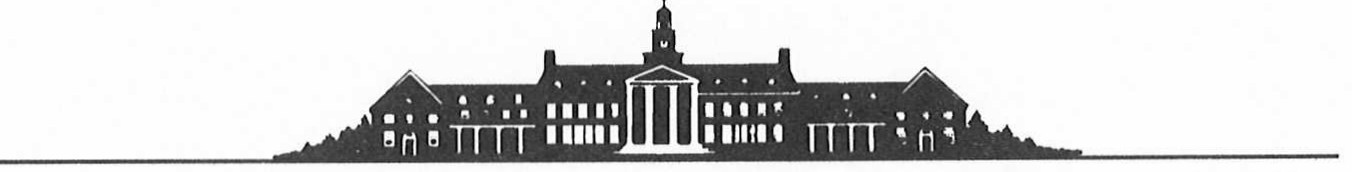 SALISBURY UNIVERSITY FOUNDATION, INC.For the Encouragement and Enrichment of Education at Salisbury UniversitySUF INC. BOARD MEMBER NOMINATION FORMName:      Spouse/Partner Name:      Preferred Address for SUF correspondence:      Home Address (if different from above):     Email Address:        Business Name:       Position/Title:         Please check preferred contact numberCell Phone:       	Home Phone:       	Business Phone:      Birthdate:    Affiliation with SU/SUF:      Alma Mater/Class Year:       Other Volunteer Affiliations/Posts:     Presented by:      						Date:       Please attach resume, if desired, and return to SU Foundation Office.The SUF, Inc. will keep all information contained in this document confidential.The submittal of this form does not guarantee a formal nomination to the SUF Board of Directors.Salisbury University Foundation, Inc. ■ P.O. Box 2655 ■ Salisbury, MD 21802-2655 410-543-6175 ■ 1-888-543-0148■ Fax 410-677-5039 ■ https://www.salisbury.edu/foundation